ESCUELA SUPERIOR POLITÉCNICA DEL LITORAL 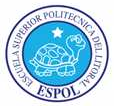 FACULTAD DE CIENCIAS SOCIALES Y HUMANÍSTICASPRIMERA EVALUACIÓN DE  MÉTODOS CUANTITATIVOS III5 DE  JULIO DE 2013Profesor: _____________1. (5 puntos) Defina:a ) Subespacio vectorialSoluciónSea  es un Subespacio vectorial de  si adopta las operaciones de suma (+) y producto (.) definidos en el espacio  y cumple con 2 axiomas. ,  		Cerradura bajo la suma2) , 	Cerradura bajo la multiplicaciónb) Intersección de subespacios vectorialesSoluciónSea  y   Subespacios Vectoriales de . Entonces  es un subespacio vectorial de 2. (20 puntos) Califique cada una de las siguientes proposiciones como 
      VERDADERA o FALSA. Justifique su respuestaSi  y   , entonces la recta  está contenida en el plano .SoluciónSi  está en , todos los puntos de  están en .Demostración: Reemplazo los puntos de  en Esto indica que la recta interseca al plano en un punto 	Por lo tanto, la proposición es FALSASi  y , entonces la medida del ángulo formado al intersectarse los planos  y  es  rad.SoluciónEl ángulo entre los vectores normales es el ángulo entre los planos. Verificación de  ,  los ángulos son perpendiculares y no forman un ángulo de Por lo tanto, la proposición es FALSASea . Si  entonces el sistema de ecuaciones  tiene infinitas soluciones.SoluciónProposición FALSADemostraciónSi 	 tiene inversa.Resolvamos el sistema multiplicando por 	Hay única solución para cualquier matriz  con Esa única solución es la Trivial También se puede hacer valer un contraejemplo en este caso.Si , entonces SoluciónProposición  VERDADERASi  entonces SoluciónUtilizando Gauss Jordan para obtener la inversa de  o también multiplicando 		Proposición VERDADERA3. (10 puntos) En una escuela hay 3 paralelos de niños, ,  y , que se les va a repartir galletas, caramelos y chupetes. Cada niño del  come 1 galleta, 1 caramelo y 2 chupetes. Cada niño del  come 3 galletas, 4 caramelos y 5 chupetes. Cada niño del  como 2 galletas, 1 caramelo y 5 chupetes. Si la colaboración que se le ha dado a la escuela es de 250 galletas, 200 caramelos y 550 chupetes, y si se supone que se consumen todas las golosinas, ¿Cuántos niños de cada paralelo puede haber?SoluciónProblema de Administración de RecursosDefinición de variables: Número de niños : Número de niños : Número de niños Planteamiento del sistemaResolución por GaussSistema EquivalenteDefinición de   donde . Para que exista por lo menos un niño en cada paralelo.Ej: 		 niños 	 niños 	 niños 4. (7 puntos) Sean  y  y  dos subconjuntos de  tales que:Determine si  y  son subespacios de SoluciónDemostración de : es un número impar Ejemplo:	 es un número impar.	 es un número impar.		4 y no es un número impar.Por lo tanto si no se cumple para este ejemplo, no se está cumpliendo para todo Entonces,  no es subespacio.Demostración de :La suma de números positivos es un número mayor a cero.Entonces, Sea  un Sea Sea  un Se cumple que la suma es mayor o igual a ceroEntonces,  Luego,  es un subespacio vectorial5. (8 puntos) Sean  y  y  dos subespacios vectoriales de  tales que:Determine SoluciónIntersección de condicionesReemplazo condiciones6. (10 puntos) Sean       y      determine      siendo    el vector directriz de la recta  y  el vector normal al plano .Solución7. (10 puntos) Sean los planos  y , halle los valores de  y  si  contiene al punto  y además  al intersectarse forman un ángulo que mide  rad.SoluciónCondición 1:  contiene al punto Por lo tanto satisface la condición del plano Condición 2:  y  al intersecarse forman un ángulo de . Entonces  y  son perpendiculares, por lo que se cumple:Considerando las 2 condiciones a cumplirResolviendo el sistema lineal por eliminación(-2)    (1)     De   se tiene   satisfacen las 2 condiciones.Criterio (CON BASE EN LA DEFINICIÓN ESTABLECIDA EN EL TEXTO GUÍA)PuntajeSi el estudiante expresa incoherencias al realizar la definición 0Define con pequeños errores lo solicitado, colocar1Define correctamente lo solicitado, colocar2.5SE ACEPTARÁ POR CUESTIONES DE FUERZA MAYOR LA DEFINICIÓN INDICADA EN LA RESOLUCIÓN DE ESTE APARTADO Y SE LO EVALUARÁ CONFORME A LO SIGUIENTE:SE ACEPTARÁ POR CUESTIONES DE FUERZA MAYOR LA DEFINICIÓN INDICADA EN LA RESOLUCIÓN DE ESTE APARTADO Y SE LO EVALUARÁ CONFORME A LO SIGUIENTE:CriterioPuntajeSi el estudiante expresa incoherencias al realizar la definición 0Si el estudiante define correctamente  sólo un axioma, colocar1Define correctamente lo solicitado, colocar2.5Criterio (CON BASE EN LA DEFINICIÓN ESTABLECIDA EN EL TEXTO GUÍA)PuntajeSi el estudiante expresa incoherencias al realizar la definición 0Define con pequeños errores lo solicitado, colocar1Define correctamente lo solicitado, colocar2.5SE ACEPTARÁ POR CUESTIONES DE FUERZA MAYOR LA DEFINICIÓN INDICADA EN LA RESOLUCIÓN DE ESTE APARTADO Y SE LO EVALUARÁ CONFORME A LO SIGUIENTE:SE ACEPTARÁ POR CUESTIONES DE FUERZA MAYOR LA DEFINICIÓN INDICADA EN LA RESOLUCIÓN DE ESTE APARTADO Y SE LO EVALUARÁ CONFORME A LO SIGUIENTE:CriterioPuntajeSi el estudiante expresa incoherencias al realizar la definición 0Si el estudiante define con pequeños errores lo solicitado, colocar1Define correctamente lo solicitado, colocar2.5CriterioPuntajeSi el estudiante califica la proposición y no justifica la respuesta o si presenta procesos incoherentes0El estudiante expresa en forma paramétrica la ecuación de la recta1Determina que la intersección entre la recta y el plano es única.3Califica la proposición como FALSA1CriterioPuntajeSi el estudiante califica la proposición y no justifica la respuesta o si presenta procesos incoherentes0El estudiante obtiene correctamente los vectores normales a cada plano1Calcula correctamente el coseno del ángulo formado por los dos vectores normales2Determina la medida del ángulo formado por los vectores normales1Califica la proposición como FALSA1CriterioPuntajeSi el estudiante califica la proposición y no justifica la respuesta o si presenta procesos incoherentes0El estudiante reconoce que la matriz A es inversible1Resuelve la ecuación matricial correctamente2Determina que la solución del sistema es única1Califica la proposición como FALSA1SI EL ESTUDIANTE GENERA UN CONTRAEJEMPLO CORRECTAMENTE, SE LE ASIGNARÁ EL PUNTAJE TOTALSI EL ESTUDIANTE GENERA UN CONTRAEJEMPLO CORRECTAMENTE, SE LE ASIGNARÁ EL PUNTAJE TOTALCriterioPuntajeSi el estudiante califica la proposición y no justifica la respuesta o si presenta procesos incoherentes0Calcula el determinante de la matriz dada2Simplifica correctamente el valor del determinante2Califica la proposición como VERDADERA1CriterioPuntajeSi el estudiante califica la proposición y no justifica la respuesta o si presenta procesos incoherentes0Calcula la inversa de la matriz dada4Califica la proposición como VERDADERA1SI EL ESTUDIANTE REALIZA EL PRODUCTO AA-1 Y A-1A Y DETERMINA QUE EL RESULTADO ES LA IDENTIDAD, SE LE ASIGNARÁ EL PUNTAJE TOTAL. SI SÓLO REALIZA UN PRODUCTO SE LE ASIGNARÁ 3 PUNTOSSI EL ESTUDIANTE REALIZA EL PRODUCTO AA-1 Y A-1A Y DETERMINA QUE EL RESULTADO ES LA IDENTIDAD, SE LE ASIGNARÁ EL PUNTAJE TOTAL. SI SÓLO REALIZA UN PRODUCTO SE LE ASIGNARÁ 3 PUNTOSGALLETAS=        250CARAMELOS=        200CHUPETES=        550CriterioPuntajeEl estudiante plantea correctamente el sistema de ecuaciones.3Resuelve correctamente el sistema de ecuaciones y expresa el conjunto solución en términos de un parámetro3Establece las restricciones del parámetro.4EN CADA UNO DE LOS LITERALES DE ESTE PROBLEMA, APLIQUE LA SIGUIENTE RÚBRICAEN CADA UNO DE LOS LITERALES DE ESTE PROBLEMA, APLIQUE LA SIGUIENTE RÚBRICACriterioPuntajeDemuestra uno y sólo un axioma del teorema de caracterización de subespacios vectoriales2Demuestra los dos axiomas del teorema de caracterización de subespacios vectoriales1.5CriterioPuntajeExpresa la  intersección de los dos subespacios sin resolver el sistema asociado3Resuelve el sistema asociado y expresa correctamente la intersección de los subespacios.5CriterioPuntajeDetermina correctamente los vectores directriz y normal a la recta y al plano respectivamente2Aplica la ecuación de la proyección con los vectores definidos anteriormente4Simplifica correctamente y determina la proyección vectorial solicitada4EN EL CASO DE QUE EL ESTUDIANTE SE EQUIVOQUE SÓLO EN LA DETERMINACIÓN DE ALGÚN VECTOR PERO REALIZA LOS CÁLCULOS CORRECTAMENTE, COLOCAR 7 PUNTOSEN EL CASO DE QUE EL ESTUDIANTE SE EQUIVOQUE SÓLO EN LA DETERMINACIÓN DE ALGÚN VECTOR PERO REALIZA LOS CÁLCULOS CORRECTAMENTE, COLOCAR 7 PUNTOSCriterioPuntajeEl Estudiante aplica correctamente la primera condición2El Estudiante aplica correctamente la segunda condición3Resuelve correctamente el sistema asociado4Indica claramente la solución del sistema.1